АДМИНИСТРАЦИЯ СОБОЛЕВСКОГО СЕЛЬСКОГО ПОСЕЛЕНИЯМОНАСТЫРЩИНСКОГО  РАЙОНА  СМОЛЕНСКОЙ ОБЛАСТИ  П О С Т А Н О В Л Е Н И Е В соответствии с федеральными законами от 21 декабря . № 69-ФЗ «О пожарной безопасности», от 22 июля . № 123-ФЗ «Технический регламент о требованиях пожарной безопасности», от 06 октября . № 131-ФЗ «Об общих принципах организации местного самоуправления в Российской Федерации», Постановлением Правительства Российской Федерации от 25.04.2012 № 390 «О противопожарном режиме» в целях обеспечения пожарной безопасности в местах общественного пользования населенных пунктов Соболевского сельского поселения Монастырщинского района Смоленской областиАдминистрация Соболевского сельского поселения Монастырщинского района Смоленской области   п о с т а н о в л я е т:Территории общего пользования сельских населённых пунктов Соболевского сельского поселения Монастырщинского района Смоленской области обеспечиваются первичными средствами тушения пожаров при проведении на них массовых мероприятий.Территорию общего пользования  обеспечивается из расчета 2 огнетушителя с минимальным рангом тушения модельного очага пожара 2А на каждые 800 м2.Ответственность за обеспечение места проведения массового мероприятия указанными средствами тушения пожаров возлагается на организатора массового мероприятия.Настоящее  постановление подлежит  обнародованию и размещению на официальном сайте Администрации Соболевского сельского поселения Монастырщинского района Смоленской области в информационно-коммуникационной сети « Интернет».Постановление вступает в законную силу с момента официального опубликования.Контроль за исполнением настоящего постановления оставляю за собой.Глава муниципального образованияСоболевского сельского поселения Монастырщинского районаСмоленской области                                                                            В.М.КулешовОб утверждении перечня первичных средств пожаротушения в местах общего пользования населенных пунктов 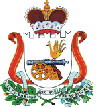 